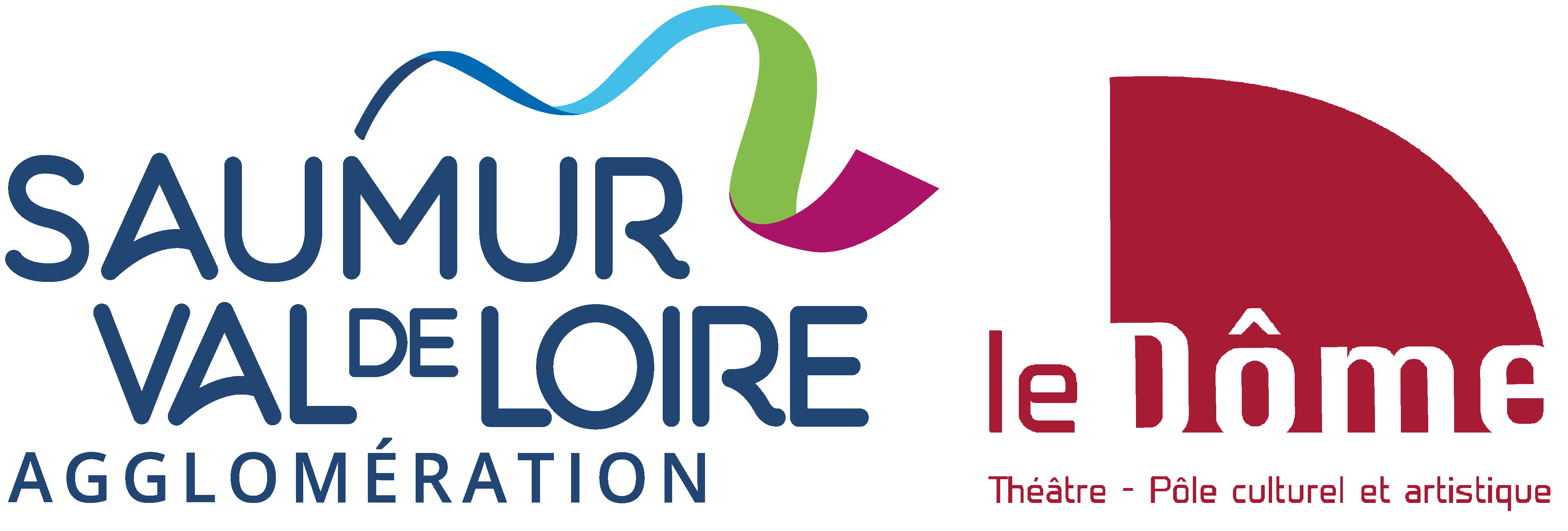 Dossier de demande de subvention 2024Ce dossier est un formulaire simplifié destiné à toutes les associations ou collectivités désireuses d’obtenir une subvention de la Communauté d’Agglomération Saumur Val de Loire liée à l’organisation d’une manifestation à caractère culturel sur le territoire. Rappel :La subvention accordée à chaque association / collectivité sera déterminée en considération du budget lié aux dépenses à caractère culturel de l’événement ; elle sera par ailleurs plafonnée à 3 000 €.Les critères suivants devront être respectés :L’événement doit émaner d’une structure œuvrant sur le territoire de la Communauté d'Agglomération Saumur Val de Loire ou d'une commune membre L’événement doit revêtir un caractère culturel avéréLe soutien de la commune accueillante doit être prouvé par un écritL’événement doit avoir un écho intercommunal (attirer le public au-delà de la commune où se déroule l’événement)Le budget (réel ou à défaut prévisionnel) doit justifier de dépenses artistiques clairement identifiables (cachets des artistes et/ou GUSO, frais de déplacement des artistes, frais d’accueil des artistes, SACEM / SACD)La subvention sera limitée à 15% du budget artistique de l’événement avec un plafond maximum de 3 000 € de manière à borner le montant des subventions attribuées. Il est spécifié parallèlement que le montant de la subvention attribuée ne peut être supérieur au montant des dépenses artistiques présentées par les porteurs de projets au sein de leur budget.La date butoir de dépôt des dossiers de demande de subvention est fixée :au mercredi 31 janvier 2024à l’adresse suivante :Communauté d’Agglomération Saumur Val de Loire Direction des Affaires Culturelles11 rue du Maréchal LeclercCS 54 03049 400 SAUMUR cedexOU à frederique.duchene@saumurvaldeloire.frDossier de demande de subvention 2024Comment se présente le dossier à remplir ?Fiche n°1 :	Présentation de votre association/collectivitéCette fiche présente les éléments d’identification de votre association (adresse, référents, objet).  A Compléter SVPFiche n° 2		Présentation de la manifestation			Cette fiche présente les éléments d’identification de votre manifestation. A Compléter SVPFiche n° 3 :	Attestation sur l’honneurCette fiche permet au représentant légal de l’association/collectivité ou à son mandataire de signer la demande de subvention et d’en préciser le montant. Votre demande ne pourra être prise en compte que si cette fiche est complétée et signée. A Compléter SVP Pièces à fournir :  	 Budget de la manifestation : section dépenses – section recettes	Présenter un budget réel de la manifestation ou à défaut prévisionnel pour laquelle vous demandez une subvention. Merci de faire apparaître clairement les dépenses à caractère culturel et artistique (cachets des artistes et/ou GUSO, frais de déplacement des artistes, frais d’accueil des artistes, SACEM / SACD). Le budget doit être équilibré !	 Une lettre de soutien de la commune concernée par la manifestation	 Un RIB et un extrait SIRENE de votre structure (téléchargeable sur le site de l'INSEE)	2 invitations à la manifestation pour le compte de la Communauté d’Agglomération Saumur Val de Loire, uniquement si votre manifestation est payanteA noter : La subvention accordée sera versée en deux temps : 40 % à l’été 2024 et le solde sur présentation du budget réel de la manifestation et des factures justificatives (de dépenses à caractère culturel)FICHE N°1Présentation de votre association/collectivitéIdentification de votre association/collectivité :Nom : Adresse ou siège social : Code postal + Ville : 	Téléphone : 	Fax : Courriel : Adresse de correspondance si autre que le siège social :Nom :	Adresse :  	CP + Ville : 		Tél : Identification du responsable de l’association/collectivité et de la personne chargée du dossier :Le représentant légal (le président/Maire ou autre personne désignée par les statuts)Nom :	Qualité : Adresse :	Code postal + Ville :	Courriel : Tel : La personne chargée du dossier au sein de l’association/collectivité : Nom :  	Qualité : Courriel :			Tél : Renseignements d’ordre administratif et juridique pour les associations :Déclaration en Préfecture :	A : Date publication au journal officiel : Objet de l’association : Observations diverses :FICHE N°2Présentation de la manifestation1-Titre de la Manifestation : 	S’agit-il d’une date d’anniversaire ?    OUI       NON2-Contenus et objectifs de la manifestation :	3- Public(s) ciblé(s) :4-Ville(s) où se déroule la manifestation :	5-Nombre approximatif de personnes attendues :	6-Date(s) de la manifestation : 	7-Durée de la manifestation : 	8-Existe-t-il des droits d’entrée à la manifestation :     OUI       NONSi oui, quel(s) montant(s) ? 	9-Quels supports de communication avez-vous envisagés ? Préciser le nombre d’affiches et de flyers svp	(L’association/collectivité s’engage à apposer le logo de la CASVL sur tous ses supports de communication)10-Moyens de communication utilisés ?  Internet  PQR  Autres préciser :	FICHE N°3Cette fiche doit OBLIGATOIREMENT être remplie pour toutes les demandes de subvention et quel que soit le montant de la subvention sollicitée.Si le signataire n’est pas le représentant légal de l’association/collectivité, merci de joindre le pouvoir lui permettant d’engager celle-ci.Attestation sur l’honneurJe soussigné(e)	(nom et prénom)Représentant(e) légal(e) de l’association/collectivité	Déclare que l’association est en règle au regard de l’ensemble des déclarations sociales et fiscales ainsi que des cotisations et paiements y afférent ;Certifie exactes les informations du présent dossier, notamment la mention de l’ensemble des demandes de subvention introduites auprès d’autres financeurs publics ;Demande une subvention d’un montant de 	€ ;Précise que cette subvention, si elle est accordée, devra être versée :Au compte bancaire de l’association : S’engage à reverser, en cas d’annulation du fait de l’organisateur ou de budget moindre de l’événement, le 1er acompte et/ou le solde de la subvention qui aurait été trop versé par anticipation ;Fait, le 	à	Signature :Attention : Toute fausse déclaration est passible de peines d’emprisonnement et d’amendes prévues par les articles 441-6 et 441-7 du code pénal.Le droit d’accès aux informations prévues par la loi n°78-17 du 6 janvier 1978 relative à l’informatique, aux fichiers et aux libertés s’exerce auprès du service ou de l’établissement auprès duquel vous déposé votre dossier.« MODELE DE BUDGET »